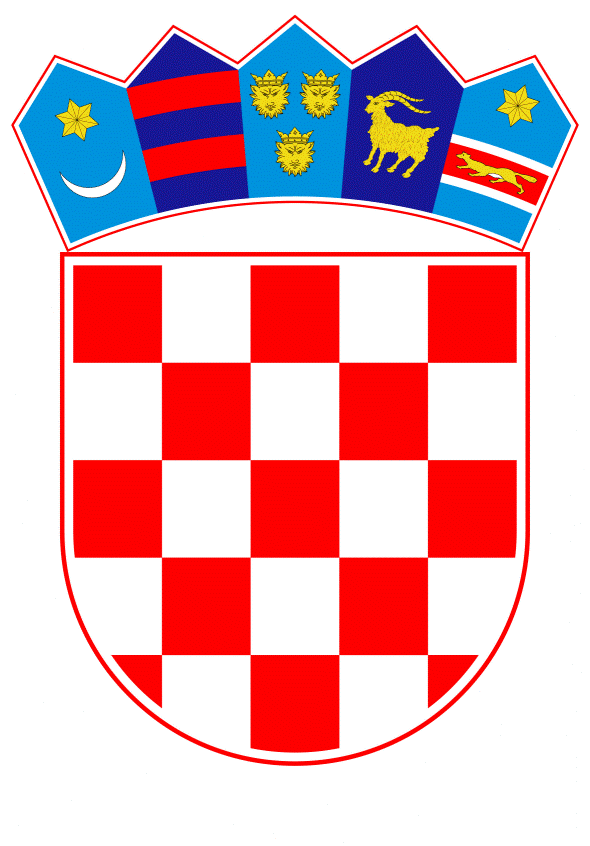 VLADA REPUBLIKE HRVATSKEZagreb, 18. travnja 2019.______________________________________________________________________________________________________________________________________________________________________________________________________________________________										PRIJEDLOGKlasa:		Urbroj:	Zagreb,										PREDSJEDNIKU HRVATSKOGA SABORAPredmet: 	Zastupnička pitanja Ivana Pernara, u vezi s primljenim darovima- odgovor Vlade Veza:	Pisma Hrvatskoga sabora, klase: 021-12/18-18/886, urbroja: 65-18-02, od 30. studenoga 2018. godine i klase: 021-12/18-18/887, urbroja: 65-18-02, od 30. studenoga 2018. godineZastupnik u Hrvatskome saboru, Ivan Pernar, postavio je, sukladno s člankom 140. Poslovnika Hrvatskoga sabora (Narodne novine, br. 81/13, 113/16, 69/17 i 29/18), zastupnička pitanja u vezi s primljenim darovima.Na navedena zastupnička pitanja Vlada Republike Hrvatske, daje sljedeći odgovor:	Bivši predsjednik Vlade Republike Hrvatske, dr. sc. Ivo Sanader u evidenciju darova predao je deset ručnih satova. 		Za bivšu predsjednicu Vlade Republike Hrvatske Jadranku Kosor, te bivše predsjednike Vlade Republike Hrvatske, Zorana Milanovića i Tihomira Oreškovića nema evidentiranih satova u evidenciji darova.	Bivši potpredsjednik Vlade Republike Hrvatske i ministar gospodarstva, Radimir Čačić u evidenciju darova predao je jedan ručni sat.		Za ostale potpredsjednike Vlade Republike Hrvatske nema evidentiranih satova u evidenciji darova.		Nadalje, prema evidenciji darova u mandatu bivših predsjednika Vlade Republike Hrvatske, dr. sc. Ive Sanadera, Zorana Milanovića i Tihomira Oreškovića, ministar unutarnjih poslova, Ranko Ostojić predao je dva ručna sata, a ministrica vanjskih i europskih poslova, prof. dr. sc. Vesna Pusić predala je jedan ručni sat.		Za predane ručne satove nije izvršena procjena vrijednosti.									     	          PREDSJEDNIK   									  mr. sc. Andrej PlenkovićPredlagatelj:Glavno tajništvo Vlade Republike HrvatskePredmet:Verifikacija odgovora na zastupničko pitanje Ivana Pernara, u vezi s primljenim darovima 